Document d’exercices CM1 : lundi 15 juin              CALCUL MENTAL Combien de fois un nombre est contenu dans un autre ?Exemple combien de fois 4 dans 13 : 3 et il reste 1.1060 = 		313 = 		542 = 		219 = 637 = 		433 = 		8 20 = 		736 = 24 = 		526 = 		16 = 		218 = 626 = 		724 = 		8 64 = 		12 = 517 = 		842 = 	FRANÇAIS Revoir la leçon le passé composé Exercices sur le passé composé Réécris les phrases au passé composé.a. Tu finis avant tout le monde.b. Je rougis au soleil.c. Ils saisissent la bonne occasion.d. Elle désobéit à ses parents.e. Elle devient une très grande artiste.f. Il voit des tableaux de Picasso.g. Je descends à la cave.h. Vous prenez toutes les bananes.Conjugue ces verbes au passé composé aux premières personnes du singulier et du pluriel.a. entendre – offrir - charger – faiblirb. vouloir – revenir – faire – promettreORTHOGRAPHE La leçon est à ranger dans le porte vue de français 5. ** Réécris chaque mot en ajoutant un suffixe, afin d’obtenir un mot de la même famille (tous les suffixes utilisés devront être différents) :argent → ...................................................................... ; délice → .................................................................installer → ................................................................... ; calme → ................................................................6. ** Barre l’intrus dans chaque série :a. incertain – insensible – incendie – indéfini – injusteb. débloquer – déplacer – démonter – débrancher – démarrerc. plage – vitrage – balayage – bruitage – moulage7. ** Pour chacun de ces mots, écris un mot de la même famille contenant un préfixe ou un suffixe :océan → ....................................................................... ; pays → ..................................................................traverser → .................................................................. ; mettre → ................................................................couper → ..................................................................... ; utile → ..................................................................MATHS 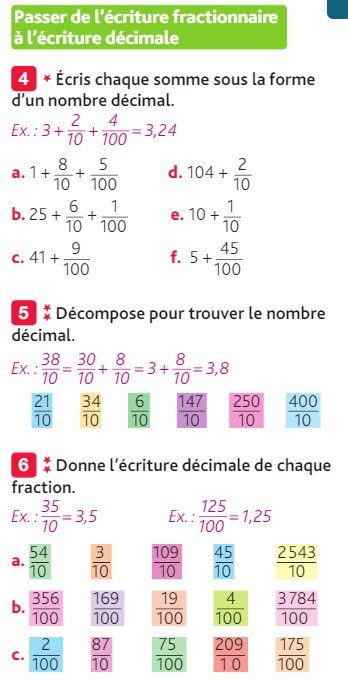 LITTERATUREVive la révolution !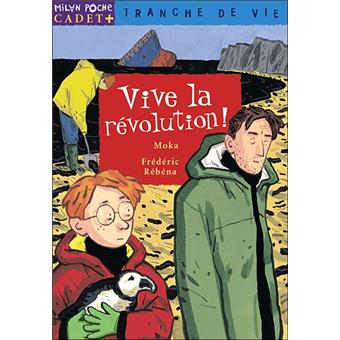 CHAPITRE 2Comment s’appelle le nouvel élève de la classe ?  ……………………………………………………………………………………………………………Cite le prénom d’un autre camarade d’Orion ? ……………………………………………………………………………………………………………Par quel adjectif définit-il le caractère du nouvel élève ? ……………………………………………………………………………………………………………Quel est le métier de la mère d’Orion ? et celui de son père ? ……………………………………………………………………………………………………………Quelle est la matière préférée d’Orion ? ……………………………………………………………………………………………………………Pourquoi le père d’Orion est-il en colère lorsqu’il apprend qu’au repas du soir il y a du poulet ?……………………………………………………………………………………………………………Pourquoi Orion est-il finalement déçu à la fin du chapitre ?  ………………………………………………………………………………………………………………………………………………………………………………………………………………………………………………………………………………………………………………………………………